Добрый день, уважаемые студенты ! Мы с вами продолжаем занятия по производственной практике в режиме дистанционного обучения! Тема занятия «Приготовление батонов».Внимательно прочитайте лекционный материал и зарисуйте схему в тетрадь:Жду ваших ответов до 18.06 ,как обычно в контакте!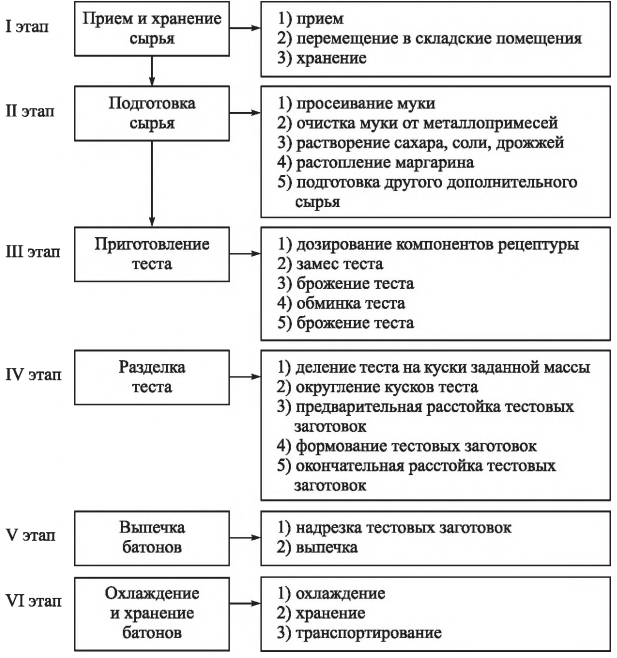 